2.2(utorok) TŠOVNapodobovanie zvukov zvierat.Spolu si prelistujeme v tejto knihe a zahráme  pexeso plné zvukov zvierat. Verím že sa dobre zabavíme.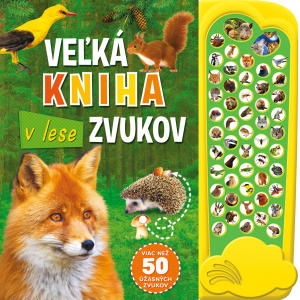 